Lampiran 13HASIL OBSERVASI GURUSIKLUS I (Pertemuan I)Penerapan Pendekatan Contextual Teaching and Learning (CTL) dalam Meningkatakan Hasil Belajar Siswa pada Mata Pelajaran IPA Kelas V     SDN 188 Tiroang Kecamatan Tiroang Kabupaten Pinrang Mata Pelajaran	: IPAHari/Tanggal		: Selasa, 14 Februari 2017Kelas/Semester	: V (Lima) / I (Satu)Petunjuk:  Amatilah pelaksanaan kegiatan belajar mengajar yang dilakukan guru dengan  memberi tanda ceklis (√) pada kolom yang tesedia sesuai dengan pengamatan anda  pada saat guru mengajar.Keterangan/Rubrik:     3 = Baik   (Dikatakan baik apabila ke tiga indikator dilaksanakan )           2 = Cukup   (Dikatakan cukup apabila hanya dua indikator terlaksana)        1 = Kurang 	(Dikatakan kurang apabila hanya satu indikator terlaksana)				      Pinrang, 14 Februari 2017                                                                 Mengetahui,ObserverMuhammad Yusuf AliNIM. 114 704 0498Lampiran 14HASIL OBSERVASI GURUSIKLUS I (Pertemuan II)Penerapan Pendekatan Contextual Teaching and Learning (CTL) dalam Meningkatakan Hasil Belajar Siswa pada Mata Pelajaran IPA Kelas V     SDN 188 Tiroang Kecamatan Tiroang Kabupaten Pinrang Mata Pelajaran	: IPAHari/Tanggal		: Jumat, 17 Februari 2017Kelas/Semester	: V (Lima) / I (Satu)Petunjuk:  Amatilah pelaksanaan kegiatan belajar mengajar yang dilakukan guru dengan  memberi tanda ceklis (√) pada kolom yang tesedia sesuai dengan pengamatan anda  pada saat guru mengajar.Keterangan/Rubrik:     3 = Baik   (Dikatakan baik apabila ke tiga indikator dilaksanakan )           2 = Cukup   (Dikatakan cukup apabila hanya dua indikator terlaksana)        1 = Kurang 	(Dikatakan kurang apabila hanya satu indikator terlaksana)				      Pinrang, 17 Februari 2017                                             Mengetahui,ObserverMuhammad Yusuf AliNIM. 114 704 0498Lampiran 15HASIL OBSERVASI GURUSIKLUS I (Pertemuan III)Penerapan Pendekatan Contextual Teaching and Learning (CTL) dalam Meningkatakan Hasil Belajar Siswa pada Mata Pelajaran IPA Kelas V     SDN 188 Tiroang Kecamatan Tiroang Kabupaten Pinrang Mata Pelajaran	: IPAHari/Tanggal		: Selasa, 21 Februari 2017Kelas/Semester	: V (Lima) / I (Satu)Petunjuk:  Amatilah pelaksanaan kegiatan belajar mengajar yang dilakukan guru dengan  memberi tanda ceklis (√) pada kolom yang tesedia sesuai dengan pengamatan anda  pada saat guru mengajar.Keterangan/Rubrik:     3 = Baik   (Dikatakan baik apabila ke tiga indikator dilaksanakan )           2 = Cukup   (Dikatakan cukup apabila hanya dua indikator terlaksana)        1 = Kurang 	(Dikatakan kurang apabila hanya satu indikator terlaksana)				      Pinrang, 21 Februari 2017                                                                 Mengetahui,ObserverMuhammad Yusuf AliNIM. 114 704 0498Lampiran 15HASIL OBSERVASI GURUSIKLUS II (Pertemuan I)Penerapan Pendekatan Contextual Teaching and Learning (CTL) dalam Meningkatakan Hasil Belajar Siswa pada Mata Pelajaran IPA Kelas V     SDN 188 Tiroang Kecamatan Tiroang Kabupaten Pinrang Mata Pelajaran	: IPAHari/Tanggal		: Jumat, 24 Februari 2017Kelas/Semester	: V (Lima) / I (Satu)Petunjuk:  Amatilah pelaksanaan kegiatan belajar mengajar yang dilakukan guru dengan  memberi tanda ceklis (√) pada kolom yang tesedia sesuai dengan pengamatan anda  pada saat guru mengajar.Keterangan/Rubrik:     3 = Baik   (Dikatakan baik apabila ke tiga indikator dilaksanakan )           2 = Cukup   (Dikatakan cukup apabila hanya dua indikator terlaksana)        1 = Kurang 	(Dikatakan kurang apabila hanya satu indikator terlaksana)				      Pinrang, 24 Februari 2017                                                                 Mengetahui,ObserverMuhammad Yusuf AliNIM. 114 704 0498Lampiran 16HASIL OBSERVASI GURUSIKLUS II (Pertemuan II)Penerapan Pendekatan Contextual Teaching and Learning (CTL) dalam Meningkatakan Hasil Belajar Siswa pada Mata Pelajaran IPA Kelas V     SDN 188 Tiroang Kecamatan Tiroang Kabupaten Pinrang Mata Pelajaran	: IPAHari/Tanggal		: Selasa, 28 Februari 2017Kelas/Semester	: V (Lima) / I (Satu)Petunjuk:  Amatilah pelaksanaan kegiatan belajar mengajar yang dilakukan guru dengan  memberi tanda ceklis (√) pada kolom yang tesedia sesuai dengan pengamatan anda  pada saat guru mengajar.Keterangan/Rubrik:     3 = Baik   (Dikatakan baik apabila ke tiga indikator dilaksanakan )           2 = Cukup   (Dikatakan cukup apabila hanya dua indikator terlaksana)        1 = Kurang 	(Dikatakan kurang apabila hanya satu indikator terlaksana)				      Pinrang, 28 Februari 2017                                                                 Mengetahui,ObserverMuhammad Yusuf AliNIM. 114 704 0498Lampiran 17HASIL OBSERVASI GURUSIKLUS II (Pertemuan III)Penerapan Pendekatan Contextual Teaching and Learning (CTL) dalam Meningkatakan Hasil Belajar Siswa pada Mata Pelajaran IPA Kelas V     SDN 188 Tiroang Kecamatan Tiroang Kabupaten Pinrang Mata Pelajaran	: IPAHari/Tanggal		: Jumat, 3 Maret 2017Kelas/Semester	: V (Lima) / I (Satu)Petunjuk:  Amatilah pelaksanaan kegiatan belajar mengajar yang dilakukan guru dengan  memberi tanda ceklis (√) pada kolom yang tesedia sesuai dengan pengamatan anda  pada saat guru mengajar.Keterangan/Rubrik:     3 = Baik   (Dikatakan baik apabila ke tiga indikator dilaksanakan )           2 = Cukup   (Dikatakan cukup apabila hanya dua indikator terlaksana)        1 = Kurang 	(Dikatakan kurang apabila hanya satu indikator terlaksana)				      Pinrang, 3 Maret 2017                                                                 Mengetahui,ObserverMuhammad Yusuf AliNIM. 114 704 0498Lampiran 18HASIL OBSERVASI SISWASIKLUS IPenerapan Pendekatan Contextual Teaching and Learning (CTL) dalam Meningkatakan Hasil Belajar Siswa pada Mata Pelajaran IPA Kelas V     SDN 188 Tiroang Kecamatan Tiroang Kabupaten Pinrang Mata Pelajaran	: IPAKelas/Semester	: V (Lima) / I (Satu)Rubrik Penilaian:Siswa mengkontruksi pengetahuannya sendiri (konstruktivisme).B  =  Jika sebagian besar siswa/semua mengkonstruksi pengetahuan dengan mengaitkan materi terhadap pengalaman/ kehidupan nyata.C = Jika sebagian kecil mengkonstruksi pengetahuan berdasarkan materi (lewat buku) tanpa mengaitkannya dengan pengalaman/ kehidupan nyata.K =  Jika siswa tidak mengkonstruksi pengetahuan.Siswa menemukan informasi sendiri (menemukan).B  =  Jika sebagian besar siswa/semua menemukan informasi sendiri.C  =  Jika sebagian kecil siswa menemukan informasi sendiri.K  =  Jika siswa tidak menemukan informasi sendiri.Mengemukakan pertanyaan (bertanya).B  =  Jika sebagian besar siswa/ semua mengemukakan pertanyaan.C  =  Jika sebagian kecil siswa mengemukakan pertanyaan.K  =  Jika siswa tidak mengemukakan pertanyaan.Siswa terlibat aktif dan bekerja dalam kegiatan kelompok (masyarakat belajar).B =  Jika sebagian besar/ semua siswa aktif bekerjasama dalam kegiatan belajar   kelompok.C =  Jika sebgaian kecil siswa aktif bekerjasama dalam kegiatan belajar kelompok.K   =    Jika siswa tidak aktif bekerjasama dalam kegiatan belajar kelompok.Siswa  memodelkan/mencontohkan hasil kegiatan kelompok (pemodelan).B  =  Jika sebagian besar/semua siswa memodelkan hasil kegiatannya.C  =  Jika sebagian kecil siswa memodelkan hasil kegiatannya.K  =  Jika siswa tidak memodelkan hasil kegiatannya.Siswa menyimpulkan keseluruhan proses pembelajaran yang telah dipelajarinya (refleksi).B  =  Jika sebagian besar/ semua siswa menyimpulkan materi pelajaran.C  =  Jika sebagian kecil siswa menyimpulkan materi pelajaran.K  =  Jika siswa tidak menyimpulkan materi.Siswa melaporkan hasil kegiatan kelompok (penilaian nyata).B  =  Jika sebagian besar/ semua siswa aktif selama proses pembelajaran.C  =  Jika sebagian kecil siswa kurang aktif selama proses pembelajaran.K =  Jika siswa tidak aktif selama proses pembelajaran.Lampiran 19DATA HASIL OBSERVASI GURUSIKLUS I (Pertemuan I)Penerapan Pendekatan Contextual Teaching and Learning (CTL) dalam Meningkatakan Hasil Belajar Siswa pada Mata Pelajaran IPA Kelas V     SDN 188 Tiroang Kecamatan Tiroang Kabupaten Pinrang Mata Pelajaran	: IPAHari/Tanggal		: Selasa, 14 Februari 2017Kelas/Semester	: V (Lima) / I (Satu)Petunjuk:    Amatilah pelaksanaan kegiatan belajar mengajar yang dilakukan tiap siswa dengan memberi tanda ceklis (√) pada kolom yang tesedia sesuai dengan pengamatan anda pada saat siswa mengikuti pelajaran berlangsung.Pinrang, 14 Februari 2017                    Mengetahui,ObserverMuhammad Yusuf AliNIM. 114 704 0498Lampiran 20HASIL OBSERVASI GURUSIKLUS I (Pertemuan II)Penerapan Pendekatan Contextual Teaching and Learning (CTL) dalam Meningkatakan Hasil Belajar Siswa pada Mata Pelajaran IPA Kelas V     SDN 188 Tiroang Kecamatan Tiroang Kabupaten Pinrang Mata Pelajaran	: IPAHari/Tanggal		: Jumat, 17 Februari 2017Kelas/Semester	: V (Lima) / I (Satu)Petunjuk:    Amatilah pelaksanaan kegiatan belajar mengajar yang dilakukan tiap siswa dengan memberi tanda ceklis (√) pada kolom yang tesedia sesuai dengan pengamatan anda pada saat siswa mengikuti pelajaran berlangsung.Pinrang, 17 Februari 2017                    Mengetahui,ObserverMuhammad Yusuf AliNIM. 114 704 0498Lampiran 21HASIL OBSERVASI GURUSIKLUS I (Pertemuan III)Penerapan Pendekatan Contextual Teaching and Learning (CTL) dalam Meningkatakan Hasil Belajar Siswa pada Mata Pelajaran IPA Kelas V     SDN 188 Tiroang Kecamatan Tiroang Kabupaten Pinrang Mata Pelajaran	: IPAHari/Tanggal		: Selasa, 21 Februari 2017Kelas/Semester	: V (Lima) / I (Satu)Petunjuk:    Amatilah pelaksanaan kegiatan belajar mengajar yang dilakukan tiap siswa dengan memberi tanda ceklis (√) pada kolom yang tesedia sesuai dengan pengamatan anda pada saat siswa mengikuti pelajaran berlangsung.Pinrang, 21 Februari 2017                    Mengetahui,ObserverMuhammad Yusuf AliNIM. 114 704 0498Lampiran 22DATA HASIL OBSERVASI SISWASIKLUS IIPenerapan Pendekatan Contextual Teaching and Learning (CTL) dalam Meningkatakan Hasil Belajar Siswa pada Mata Pelajaran IPA Kelas V     SDN 188 Tiroang Kecamatan Tiroang Kabupaten Pinrang Mata Pelajaran	: IPAKelas/Semester	: V (Lima) / I (Satu)Rubrik Penilaian:Siswa mengkontruksi pengetahuannya sendiri (konstruktivisme).B  =  Jika sebagian besar siswa/semua mengkonstruksi pengetahuan dengan mengaitkan materi terhadap pengalaman/ kehidupan nyata.C = Jika sebagian kecil mengkonstruksi pengetahuan berdasarkan materi (lewat buku) tanpa mengaitkannya dengan pengalaman/ kehidupan nyata.K =  Jika siswa tidak mengkonstruksi pengetahuan.Siswa menemukan informasi sendiri (menemukan).B  =  Jika sebagian besar siswa/semua menemukan informasi sendiri.C  =  Jika sebagian kecil siswa menemukan informasi sendiri.K  =  Jika siswa tidak menemukan informasi sendiri.Mengemukakan pertanyaan (bertanya).B  =  Jika sebagian besar siswa/ semua mengemukakan pertanyaan.C  =  Jika sebagian kecil siswa mengemukakan pertanyaan.K  =  Jika siswa tidak mengemukakan pertanyaan.Siswa terlibat aktif dan bekerja dalam kegiatan kelompok (masyarakat belajar).B =  Jika sebagian besar/ semua siswa aktif bekerjasama dalam kegiatan belajar   kelompok.C =  Jika sebgaian kecil siswa aktif bekerjasama dalam kegiatan belajar kelompok.K   =    Jika siswa tidak aktif bekerjasama dalam kegiatan belajar kelompok.Siswa  memodelkan/mencontohkan hasil kegiatan kelompok (pemodelan).B  =  Jika sebagian besar/semua siswa memodelkan hasil kegiatannya.C  =  Jika sebagian kecil siswa memodelkan hasil kegiatannya.K  =  Jika siswa tidak memodelkan hasil kegiatannya.Siswa menyimpulkan keseluruhan proses pembelajaran yang telah dipelajarinya (refleksi).B  =  Jika sebagian besar/ semua siswa menyimpulkan materi pelajaran.C  =  Jika sebagian kecil siswa menyimpulkan materi pelajaran.K  =  Jika siswa tidak menyimpulkan materi.Siswa melaporkan hasil kegiatan kelompok (penilaian nyata).B  =  Jika sebagian besar/ semua siswa aktif selama proses pembelajaran.C  =  Jika sebagian kecil siswa kurang aktif selama proses pembelajaran.K =  Jika siswa tidak aktif selama proses pembelajaranLampiran 23HASIL OBSERVASI GURUSIKLUS II (Pertemuan I)Penerapan Pendekatan Contextual Teaching and Learning (CTL) dalam Meningkatakan Hasil Belajar Siswa pada Mata Pelajaran IPA Kelas V     SDN 188 Tiroang Kecamatan Tiroang Kabupaten Pinrang Mata Pelajaran	: IPAHari/Tanggal		: Jumat, 24 Februari 2017Kelas/Semester	: V (Lima) / I (Satu)Petunjuk:    Amatilah pelaksanaan kegiatan belajar mengajar yang dilakukan tiap siswa dengan memberi tanda ceklis (√) pada kolom yang tesedia sesuai dengan pengamatan anda pada saat siswa mengikuti pelajaran berlangsung.Pinrang, 24 Februari 2017                    Mengetahui,ObserverMuhammad Yusuf AliNIM. 114 704 0498Lampiran 24HASIL OBSERVASI GURUSIKLUS II (Pertemuan II)Penerapan Pendekatan Contextual Teaching and Learning (CTL) dalam Meningkatakan Hasil Belajar Siswa pada Mata Pelajaran IPA Kelas V     SDN 188 Tiroang Kecamatan Tiroang Kabupaten Pinrang Mata Pelajaran	: IPAHari/Tanggal		: Selasa, 28 Februari 2017Kelas/Semester	: V (Lima) / I (Satu)Petunjuk:    Amatilah pelaksanaan kegiatan belajar mengajar yang dilakukan tiap siswa dengan memberi tanda ceklis (√) pada kolom yang tesedia sesuai dengan pengamatan anda pada saat siswa mengikuti pelajaran berlangsung.Pinrang, 28 Februari 2017                    Mengetahui,ObserverMuhammad Yusuf AliNIM. 114 704 0498Lampiran 25HASIL OBSERVASI GURUSIKLUS II (Pertemuan III)Penerapan Pendekatan Contextual Teaching and Learning (CTL) dalam Meningkatakan Hasil Belajar Siswa pada Mata Pelajaran IPA Kelas V     SDN 188 Tiroang Kecamatan Tiroang Kabupaten Pinrang Mata Pelajaran	: IPAHari/Tanggal		: Jumat, 3 Maret 2017Kelas/Semester	: V (Lima) / I (Satu)Petunjuk:    Amatilah pelaksanaan kegiatan belajar mengajar yang dilakukan tiap siswa dengan memberi tanda ceklis (√) pada kolom yang tesedia sesuai dengan pengamatan anda pada saat siswa mengikuti pelajaran berlangsung.Pinrang, 3 Maret 2017                    Mengetahui,ObserverMuhammad Yusuf AliNIM. 114 704 0498NoAspek yang dinilaiIndikatorPenilaianPenilaianPenilaianKategoriNoAspek yang dinilaiIndikator321Kategori1.Kontruktivisme (constructivism)Guru memberikan pertanyaan tentang materi yang akan diajarkan berdasarkan pengetahuan yang dimiliki siswa.Guru menjelaskan materi pembelajaran yang dikaitkan dengan kehidupan nyata siswa.Guru menjelaskan materi pembelajaran secara tertulis.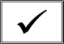 Kurang2.Menemukan (inquiry)Guru memberikan masalah kepada siswa.Guru menyediakan media pembelajaran.Guru mendampingi siswa dalam melakukan observasi.Kurang3.Bertanya (questioning)Guru mengajukan pertanyaan kepada siswa sesuai materi ajar.Guru mengajukan suatu pertanyaan kepada siswa secara tertulis.Guru memberikan kesempatan kepada siswa untuk  bertanya.Cukup4.Masyarakat belajar (learning community)Guru mengelompokkan siswa secara heterogen.Guru membagikan LKS kepada setiap kelompok.Guru membimbing setiap kelompok dalam kegiatan percobaan.Baik5.Pemodelan (modeling)Guru memberikan kesempatan kepada setiap kelompok untuk membacakan hasil kerja kelompoknya.Guru memberikan kesempatan kepada siswa untuk memberikan pertanyaan kepada setiap kelompok persentase.Guru memberikan kesempatan kepada siswa untuk memberikan masukan kepada setiap kelompok persentase.Cukup6.Refleksi (reflection)Guru memberikan masukan kepada setiap kelompok persentase.Guru meluruskan pemahaman siswa yang kurang tepat.Guru menyimpulkan materi pembelajaran dari hasil diskusi siswa.Kurang7. Penilaian nyata (authentic assessment)Guru memeriksa hasil laporan kegiatan kelompok.Guru memberikan pertanyaan secara lisan berdasarkan materi yang diperoleh dari proses pembelajaran.Guru memberikan kesempatan kepada siswa untuk menyimpulkan materi pelajaran.KurangSkor perolehanSkor perolehanSkor perolehan1247Jumlah skor perolehanJumlah skor perolehanJumlah skor perolehan34411Indikator Keberhasilan (Persentase %)Indikator Keberhasilan (Persentase %)Indikator Keberhasilan (Persentase %)Indikator Keberhasilan (Persentase %)Indikator Keberhasilan (Persentase %)Indikator Keberhasilan (Persentase %)52,38%NoAspek yang dinilaiIndikatorPenilaianPenilaianPenilaianKategoriNoAspek yang dinilaiIndikator321Kategori1.Kontruktivisme (constructivism)Guru memberikan pertanyaan tentang materi yang akan diajarkan berdasarkan pengetahuan yang dimiliki siswa.Guru menjelaskan materi pembelajaran yang dikaitkan dengan kehidupan nyata siswa.Guru menjelaskan materi pembelajaran secara tertulis.Cukup2.Menemukan (inquiry)Guru memberikan masalah kepada siswa.Guru menyediakan media pembelajaran.Guru mendampingi siswa dalam melakukan observasi.Kurang3.Bertanya (questioning)Guru mengajukan pertanyaan kepada siswa sesuai materi ajar.Guru mengajukan suatu pertanyaan kepada siswa secara tertulis.Guru memberikan kesempatan kepada siswa untuk  bertanya.Cukup4.Masyarakat belajar (learning community)Guru mengelompokkan siswa secara heterogen.Guru membagikan LKS kepada setiap kelompok.Guru membimbing setiap kelompok dalam kegiatan percobaan.Baik5.Pemodelan (modeling)Guru memberikan kesempatan kepada setiap kelompok untuk membacakan hasil kerja kelompoknya.Guru memberikan kesempatan kepada siswa untuk memberikan pertanyaan kepada setiap kelompok persentase.Guru memberikan kesempatan kepada siswa untuk memberikan masukan kepada setiap kelompok persentase.Cukup6.Refleksi (reflection)Guru memberikan masukan kepada setiap kelompok persentase.Guru meluruskan pemahaman siswa yang kurang tepat.Guru menyimpulkan materi pembelajaran dari hasil diskusi siswa.Cukup7. Penilaian nyata (authentic assessment)Guru memeriksa hasil laporan kegiatan kelompok.Guru memberikan pertanyaan secara lisan berdasarkan materi yang diperoleh dari proses pembelajaran.Guru memberikan kesempatan kepada siswa untuk menyimpulkan materi pelajaran.KurangSkor perolehanSkor perolehanSkor perolehan1427Jumlah skor perolehanJumlah skor perolehanJumlah skor perolehan38213Indikator Keberhasilan (Persentase %)Indikator Keberhasilan (Persentase %)Indikator Keberhasilan (Persentase %)Indikator Keberhasilan (Persentase %)Indikator Keberhasilan (Persentase %)Indikator Keberhasilan (Persentase %)61,9%NoAspek yang dinilaiIndikatorPenilaianPenilaianPenilaianKategoriNoAspek yang dinilaiIndikator321Kategori1.Kontruktivisme (constructivism)Guru memberikan pertanyaan tentang materi yang akan diajarkan berdasarkan pengetahuan yang dimiliki siswa.Guru menjelaskan materi pembelajaran yang dikaitkan dengan kehidupan nyata siswa.Guru menjelaskan materi pembelajaran secara tertulis.Baik2.Menemukan (inquiry)Guru memberikan masalah kepada siswa.Guru menyediakan media pembelajaran.Guru mendampingi siswa dalam melakukan observasi.Cukup3.Bertanya (questioning)Guru mengajukan pertanyaan kepada siswa sesuai materi ajar.Guru mengajukan suatu pertanyaan kepada siswa secara tertulis.Guru memberikan kesempatan kepada siswa untuk  bertanya.Cukup4.Masyarakat belajar (learning community)Guru mengelompokkan siswa secara heterogen.Guru membagikan LKS kepada setiap kelompok.Guru membimbing setiap kelompok dalam kegiatan percobaan.Baik5.Pemodelan (modeling)Guru memberikan kesempatan kepada setiap kelompok untuk membacakan hasil kerja kelompoknya.Guru memberikan kesempatan kepada siswa untuk memberikan pertanyaan kepada setiap kelompok persentase.Guru memberikan kesempatan kepada siswa untuk memberikan masukan kepada setiap kelompok persentase.Cukup6.Refleksi (reflection)Guru memberikan masukan kepada setiap kelompok persentase.Guru meluruskan pemahaman siswa yang kurang tepat.Guru menyimpulkan materi pembelajaran dari hasil diskusi siswa.Cukup7. Penilaian nyata (authentic assessment)Guru memeriksa hasil laporan kegiatan kelompok.Guru memberikan pertanyaan secara lisan berdasarkan materi yang diperoleh dari proses pembelajaran.Guru memberikan kesempatan kepada siswa untuk menyimpulkan materi pelajaran.KurangSkor perolehanSkor perolehanSkor perolehan2417Jumlah skor perolehanJumlah skor perolehanJumlah skor perolehan68115Indikator Keberhasilan (Persentase %)Indikator Keberhasilan (Persentase %)Indikator Keberhasilan (Persentase %)Indikator Keberhasilan (Persentase %)Indikator Keberhasilan (Persentase %)Indikator Keberhasilan (Persentase %)71,43%NoAspek yang dinilaiIndikatorPenilaianPenilaianPenilaianKategoriNoAspek yang dinilaiIndikator321Kategori1.Kontruktivisme (constructivism)Guru memberikan pertanyaan tentang materi yang akan diajarkan berdasarkan pengetahuan yang dimiliki siswa.Guru menjelaskan materi pembelajaran yang dikaitkan dengan kehidupan nyata siswa.Guru menjelaskan materi pembelajaran secara tertulis.Baik2.Menemukan (inquiry)Guru memberikan masalah kepada siswa.Guru menyediakan media pembelajaran.Guru mendampingi siswa dalam melakukan observasi.Baik3.Bertanya (questioning)Guru mengajukan pertanyaan kepada siswa sesuai materi ajar.Guru mengajukan suatu pertanyaan kepada siswa secara tertulis.Guru memberikan kesempatan kepada siswa untuk  bertanya.Cukup4.Masyarakat belajar (learning community)Guru mengelompokkan siswa secara heterogen.Guru membagikan LKS kepada setiap kelompok.Guru membimbing setiap kelompok dalam kegiatan percobaan.Baik5.Pemodelan (modeling)Guru memberikan kesempatan kepada setiap kelompok untuk membacakan hasil kerja kelompoknya.Guru memberikan kesempatan kepada siswa untuk memberikan pertanyaan kepada setiap kelompok persentase.Guru memberikan kesempatan kepada siswa untuk memberikan masukan kepada setiap kelompok persentase.Cukup6.Refleksi (reflection)Guru memberikan masukan kepada setiap kelompok persentase.Guru meluruskan pemahaman siswa yang kurang tepat.Guru menyimpulkan materi pembelajaran dari hasil diskusi siswa.Baik7. Penilaian nyata (authentic assessment)Guru memeriksa hasil laporan kegiatan kelompok.Guru memberikan pertanyaan secara lisan berdasarkan materi yang diperoleh dari proses pembelajaran.Guru memberikan kesempatan kepada siswa untuk menyimpulkan materi pelajaran.KurangSkor perolehanSkor perolehanSkor perolehan4217Jumlah skor perolehanJumlah skor perolehanJumlah skor perolehan124117Indikator Keberhasilan (Persentase %)Indikator Keberhasilan (Persentase %)Indikator Keberhasilan (Persentase %)Indikator Keberhasilan (Persentase %)Indikator Keberhasilan (Persentase %)Indikator Keberhasilan (Persentase %)80,95%NoAspek yang dinilaiIndikatorPenilaianPenilaianPenilaianKategoriNoAspek yang dinilaiIndikator321Kategori1.Kontruktivisme (constructivism)Guru memberikan pertanyaan tentang materi yang akan diajarkan berdasarkan pengetahuan yang dimiliki siswa.Guru menjelaskan materi pembelajaran yang dikaitkan dengan kehidupan nyata siswa.Guru menjelaskan materi pembelajaran secara tertulis.Baik2.Menemukan (inquiry)Guru memberikan masalah kepada siswa.Guru menyediakan media pembelajaran.Guru mendampingi siswa dalam melakukan observasi.Baik3.Bertanya (questioning)Guru mengajukan pertanyaan kepada siswa sesuai materi ajar.Guru mengajukan suatu pertanyaan kepada siswa secara tertulis.Guru memberikan kesempatan kepada siswa untuk  bertanya.Baik4.Masyarakat belajar (learning community)Guru mengelompokkan siswa secara heterogen.Guru membagikan LKS kepada setiap kelompok.Guru membimbing setiap kelompok dalam kegiatan percobaan.Baik5.Pemodelan (modeling)Guru memberikan kesempatan kepada setiap kelompok untuk membacakan hasil kerja kelompoknya.Guru memberikan kesempatan kepada siswa untuk memberikan pertanyaan kepada setiap kelompok persentase.Guru memberikan kesempatan kepada siswa untuk memberikan masukan kepada setiap kelompok persentase.Cukup6.Refleksi (reflection)Guru memberikan masukan kepada setiap kelompok persentase.Guru meluruskan pemahaman siswa yang kurang tepat.Guru menyimpulkan materi pembelajaran dari hasil diskusi siswa.Baik7. Penilaian nyata (authentic assessment)Guru memeriksa hasil laporan kegiatan kelompok.Guru memberikan pertanyaan secara lisan berdasarkan materi yang diperoleh dari proses pembelajaran.Guru memberikan kesempatan kepada siswa untuk menyimpulkan materi pelajaran.CukupSkor perolehanSkor perolehanSkor perolehan5207Jumlah skor perolehanJumlah skor perolehanJumlah skor perolehan154019Indikator Keberhasilan (Persentase %)Indikator Keberhasilan (Persentase %)Indikator Keberhasilan (Persentase %)Indikator Keberhasilan (Persentase %)Indikator Keberhasilan (Persentase %)Indikator Keberhasilan (Persentase %)90,47%NoAspek yang dinilaiIndikatorPenilaianPenilaianPenilaianKategoriNoAspek yang dinilaiIndikator321Kategori1.Kontruktivisme (constructivism)Guru memberikan pertanyaan tentang materi yang akan diajarkan berdasarkan pengetahuan yang dimiliki siswa.Guru menjelaskan materi pembelajaran yang dikaitkan dengan kehidupan nyata siswa.Guru menjelaskan materi pembelajaran secara tertulis.Baik2.Menemukan (inquiry)Guru memberikan masalah kepada siswa.Guru menyediakan media pembelajaran.Guru mendampingi siswa dalam melakukan observasi.Baik3.Bertanya (questioning)Guru mengajukan pertanyaan kepada siswa sesuai materi ajar.Guru mengajukan suatu pertanyaan kepada siswa secara tertulis.Guru memberikan kesempatan kepada siswa untuk  bertanya.Baik4.Masyarakat belajar (learning community)Guru mengelompokkan siswa secara heterogen.Guru membagikan LKS kepada setiap kelompok.Guru membimbing setiap kelompok dalam kegiatan percobaan.Baik5.Pemodelan (modeling)Guru memberikan kesempatan kepada setiap kelompok untuk membacakan hasil kerja kelompoknya.Guru memberikan kesempatan kepada siswa untuk memberikan pertanyaan kepada setiap kelompok persentase.Guru memberikan kesempatan kepada siswa untuk memberikan masukan kepada setiap kelompok persentase.Baik6.Refleksi (reflection)Guru memberikan masukan kepada setiap kelompok persentase.Guru meluruskan pemahaman siswa yang kurang tepat.Guru menyimpulkan materi pembelajaran dari hasil diskusi siswa.Baik7. Penilaian nyata (authentic assessment)Guru memeriksa hasil laporan kegiatan kelompok.Guru memberikan pertanyaan secara lisan berdasarkan materi yang diperoleh dari proses pembelajaran.Guru memberikan kesempatan kepada siswa untuk menyimpulkan materi pelajaran.BaikSkor perolehanSkor perolehanSkor perolehan7007Jumlah skor perolehanJumlah skor perolehanJumlah skor perolehan210021Indikator Keberhasilan (Persentase %)Indikator Keberhasilan (Persentase %)Indikator Keberhasilan (Persentase %)Indikator Keberhasilan (Persentase %)Indikator Keberhasilan (Persentase %)Indikator Keberhasilan (Persentase %)100%No          Aspek PenilaianPertemuan IPertemuan IPertemuan IPertemuan IIPertemuan IIPertemuan IIPertemuan IIIPertemuan IIIPertemuan IIINo          Aspek PenilaianJumlah SiswaJumlah SiswaJumlah SiswaJumlah SiswaJumlah SiswaJumlah SiswaJumlah SiswaJumlah SiswaJumlah SiswaNo          Aspek PenilaianBCKBCKBCK1.Kontruktivisme (constructivism)Siswa mengkontruksi pengetahuannya sendiri.Kontruktivisme (constructivism)Siswa mengkontruksi pengetahuannya sendiri.2963957552.Menemukan (inquiry)Siswa menemukan informasi sendiri.Menemukan (inquiry)Siswa menemukan informasi sendiri.39531044943.Bertanya (questioning)Mengemukakan pertanyaan.Bertanya (questioning)Mengemukakan pertanyaan.3593773954.Masyarakat belajar (learning community)Siswa terlibat aktif dan bekerja dalam kegiatan kelompok.Masyarakat belajar (learning community)Siswa terlibat aktif dan bekerja dalam kegiatan kelompok.3683955845.Pemodelan (modeling)Siswa memodelkan/ mencontohkan hasil kegiatan kelompok.Pemodelan (modeling)Siswa memodelkan/ mencontohkan hasil kegiatan kelompok.25102873866.Refleksi (reflection)Siswa menyimpulkan keseluruhan proses pembelajaran yang telah dipelajarinya.Refleksi (reflection)Siswa menyimpulkan keseluruhan proses pembelajaran yang telah dipelajarinya.4674584767.Penilaian nyata (authentic assessment)Siswa aktif selama proses kegiatan pembelajaran.Penilaian nyata (authentic assessment)Siswa aktif selama proses kegiatan pembelajaran.2510269386NoNama SiswaAspek yang dinilaiAspek yang dinilaiAspek yang dinilaiAspek yang dinilaiAspek yang dinilaiAspek yang dinilaiAspek yang dinilaiAspek yang dinilaiAspek yang dinilaiAspek yang dinilaiAspek yang dinilaiAspek yang dinilaiAspek yang dinilaiAspek yang dinilaiAspek yang dinilaiAspek yang dinilaiAspek yang dinilaiAspek yang dinilaiAspek yang dinilaiAspek yang dinilaiAspek yang dinilaiNoNama Siswa111222333444555666777NoNama SiswaBCKBCKBCKBCKBCKBCKBCK1.AD2.ATJ3.YI4.SP5.SYL6.RD7.MRW8.SI9.AST10.RWI11.SRT12.ESI13.NFT14.MNT15.STR16.RRD17.AASJumlahJumlah29639535936825104672510NoNama SiswaAspek yang dinilaiAspek yang dinilaiAspek yang dinilaiAspek yang dinilaiAspek yang dinilaiAspek yang dinilaiAspek yang dinilaiAspek yang dinilaiAspek yang dinilaiAspek yang dinilaiAspek yang dinilaiAspek yang dinilaiAspek yang dinilaiAspek yang dinilaiAspek yang dinilaiAspek yang dinilaiAspek yang dinilaiAspek yang dinilaiAspek yang dinilaiAspek yang dinilaiAspek yang dinilaiNoNama Siswa111222333444555666777NoNama SiswaBCKBCKBCKBCKBCKBCKBCK1.AD2.ATJ3.YI4.SP5.SYL6.RD7.MRW8.SI9.AST10.RWI11.SRT12.ESI13.NFT14.MNT15.STR16.RRD17.AASJumlahJumlah3953104377395287458269NoNama SiswaAspek yang dinilaiAspek yang dinilaiAspek yang dinilaiAspek yang dinilaiAspek yang dinilaiAspek yang dinilaiAspek yang dinilaiAspek yang dinilaiAspek yang dinilaiAspek yang dinilaiAspek yang dinilaiAspek yang dinilaiAspek yang dinilaiAspek yang dinilaiAspek yang dinilaiAspek yang dinilaiAspek yang dinilaiAspek yang dinilaiAspek yang dinilaiAspek yang dinilaiAspek yang dinilaiNoNama Siswa111222333444555666777NoNama SiswaBCKBCKBCKBCKBCKBCKBCK1.AD2.ATJ3.YI4.SP5.SYL6.RD7.MRW8.SI9.AST10.RWI11.SRT12.ESI13.NFT14.MNT15.STR16.RRD17.AASJumlahJumlah755494395584386476386No          Aspek PenilaianPertemuan IPertemuan IPertemuan IPertemuan IIPertemuan IIPertemuan IIPertemuan IIIPertemuan IIIPertemuan IIINo          Aspek PenilaianJumlah SiswaJumlah SiswaJumlah SiswaJumlah SiswaJumlah SiswaJumlah SiswaJumlah SiswaJumlah SiswaJumlah SiswaNo          Aspek PenilaianBCKBCKBCK1.Kontruktivisme (constructivism)Siswa mengkontruksi pengetahuannya sendiri.Kontruktivisme (constructivism)Siswa mengkontruksi pengetahuannya sendiri.854104314122.Menemukan (inquiry)Siswa menemukan informasi sendiri.Menemukan (inquiry)Siswa menemukan informasi sendiri.692105213223.Bertanya (questioning)Mengemukakan pertanyaan.Bertanya (questioning)Mengemukakan pertanyaan.77386312324.Masyarakat belajar (learning community)Siswa terlibat aktif dan bekerja dalam kegiatan kelompok.Masyarakat belajar (learning community)Siswa terlibat aktif dan bekerja dalam kegiatan kelompok.863123214125.Pemodelan (modeling)Siswa memodelkan/ mencontohkan hasil kegiatan kelompok.Pemodelan (modeling)Siswa memodelkan/ mencontohkan hasil kegiatan kelompok.665114213316.Refleksi (reflection)Siswa menyimpulkan keseluruhan proses pembelajaran yang telah dipelajarinya.Refleksi (reflection)Siswa menyimpulkan keseluruhan proses pembelajaran yang telah dipelajarinya.944103412417.Penilaian nyata (authentic assessment)Siswa aktif selama proses kegiatan pembelajaran.Penilaian nyata (authentic assessment)Siswa aktif selama proses kegiatan pembelajaran.57511421322NoNama SiswaAspek yang dinilaiAspek yang dinilaiAspek yang dinilaiAspek yang dinilaiAspek yang dinilaiAspek yang dinilaiAspek yang dinilaiAspek yang dinilaiAspek yang dinilaiAspek yang dinilaiAspek yang dinilaiAspek yang dinilaiAspek yang dinilaiAspek yang dinilaiAspek yang dinilaiAspek yang dinilaiAspek yang dinilaiAspek yang dinilaiAspek yang dinilaiAspek yang dinilaiAspek yang dinilaiNoNama Siswa111222333444555666777NoNama SiswaBCKBCKBCKBCKBCKBCKBCK1.AD2.ATJ3.YI4.SP5.SYL6.RD7.MRW8.SI9.AST10.RWI11.SRT12.ESI13.NFT14.MNT15.STR16.RRD17.AASJumlahJumlah854692773863665944575NoNama SiswaAspek yang dinilaiAspek yang dinilaiAspek yang dinilaiAspek yang dinilaiAspek yang dinilaiAspek yang dinilaiAspek yang dinilaiAspek yang dinilaiAspek yang dinilaiAspek yang dinilaiAspek yang dinilaiAspek yang dinilaiAspek yang dinilaiAspek yang dinilaiAspek yang dinilaiAspek yang dinilaiAspek yang dinilaiAspek yang dinilaiAspek yang dinilaiAspek yang dinilaiAspek yang dinilaiNoNama Siswa111222333444555666777NoNama SiswaBCKBCKBCKBCKBCKBCKBCK1.AD2.ATJ3.YI4.SP5.SYL6.RD7.MRW8.SI9.AST10.RWI11.SRT12.ESI13.NFT14.MNT15.STR16.RRD17.AASJumlahJumlah104310528631232114210341142NoNama SiswaAspek yang dinilaiAspek yang dinilaiAspek yang dinilaiAspek yang dinilaiAspek yang dinilaiAspek yang dinilaiAspek yang dinilaiAspek yang dinilaiAspek yang dinilaiAspek yang dinilaiAspek yang dinilaiAspek yang dinilaiAspek yang dinilaiAspek yang dinilaiAspek yang dinilaiAspek yang dinilaiAspek yang dinilaiAspek yang dinilaiAspek yang dinilaiAspek yang dinilaiAspek yang dinilaiNoNama Siswa111222333444555666777NoNama SiswaBCKBCKBCKBCKBCKBCKBCK1.AD2.ATJ3.YI4.SP5.SYL6.RD7.MRW8.SI9.AST10.RWI11.SRT12.ESI13.NFT14.MNT15.STR16.RRD17.AASJumlahJumlah1412132212321412133112411322